Проект «Первые стихи» по творчеству А. Барто в группе раннего возрастаТип проекта: познавательно-речевой, творческийПродолжительность: 1 неделя (11.11.2019г. -15.11.2019 г.).Участники проекта: Дети 2-3 лет, воспитатель, родители воспитанников.Актуальность проекта: Давно известно, что читательский опыт начинается закладываться в детстве. Этот возраст, в котором наиболее ярко проявляется способность слухом, зрением, осязанием, воображением воспринимать художественное произведение; искренне, от полноты души сострадать, возмущаться, радоваться. Однако чуткость к прочитанному сама не возникает. Она зависит от того, что именно, как часто и каким образом читают детям. Детская литература способствует развитию эстетического сознания ребёнка, формированию его мировоззрения. Круг детского чтения направлен на формирование у дошкольников интереса к книге, на постепенное пополнение их багажа, обогащение литературного опыта, который проявляется в заинтересованности произведениями, в потребности рассматривать иллюстрированные книги. Стихи для детей - один из самых первых и простых опытов знакомства с книгами. Часто ещё до того, как он сможет прочитать их самостоятельно, малыш слышит эти стихи от взрослых и выучивает их наизусть. Они формируют представления маленького человека, о мире начиная с самых простых вещей и явлений: игрушек, домашних животных, времён года, отношений между ребёнком и родителями.Цель: Помочь детям запомнить стихотворения из цикла «Игрушки» Агнии Львовны Барто и учить рассказывать его вместе с воспитателем.Задачи:• Познакомить детей с поэзией Агнии Барто цикл «Игрушки»• Учить читать наизусть, не торопясь, четко выговаривая слова, окончания слов.• Воспитывать умение слушать, запоминать небольшое по объему стихотворение.• Воспитывать у детей отзывчивость, потребность приходить на помощь к тем, кто в ней нуждается.Ожидаемые результаты: Дети:1. Проявляют интерес к экспериментированию с различными игрушками;2. Овладевают знаниями о свойствах, качествах и функциональном назначении игрушек;3. Проявляют доброту, заботу, бережное отношение к игрушкам;4. Возрастает речевая активность детей в разных видах деятельности;Родители:5. Обогащение родительского опыта приёмами взаимодействия и сотрудничества с ребёнком в семье;6. Повышение компетентности родителей при выборе игрушки.7. В процессе взаимодействия педагог - дети - родители в реализации проекта: Составление фотоколлажа: “Я играю”.Этапы реализации проектаI. Подготовительный этап:1. Определение педагогами темы, целей и задач, содержание проекта, прогнозирование результата.2. Изучить психолого-педагогическую литературу на тему: “Особенности развития предметно-изобразительной игры детей младшего возраста”.3. Обсуждение с родителями проекта, выяснение возможностей, средств, необходимых для реализации проекта, определение содержания деятельности всех участников проекта.4. Подбор игрушек.5. Беседа – консультация с родителями на тему: “Как я играю дома”.“Особенности предметно-изобразительной игры детей младшего возраста”.II. Основной этап реализации проекта:План проектных мероприятий.                                                                   1 день: «Мяч»- беседа с детьми о творчестве Агнии Львовны Барто, рассматривание фотографии и её книг.- пальчиковая гимнастика «Мячик»                       По столу круги катаю,                    Из под рук не выпускаю,                   Взад – вперёд его качу.                   Вправо – влево – как хочу.- индивидуальная работа – заучивание стихотворения «Мяч».- НОД Рассматривание картины «Наша Таня громко плачет»- НОД Физическое развитие. Подвижные игры:                       1. «Прокати мяч через ворота».                       2. «Бросаем мяч в даль».                       3. «Догони мяч».                       4. «Передай другому».- Прогулка: п/и «Мой весёлый звонкий мяч», упражнение «Догони мяч», инд. Работа – учимся бросать и ловить мяч. -   Д/И «Съедобное – несъедобное» с мячом; -   Чтение стихов А. Барто.- Экспериментирование – обследование мяча – круглый, гладкий, тонет – не тонет в воде. - Игровая ситуация «Напоим куклу Таню чаем»                                                           2 день: «Машина»- беседа с детьми о транспорте;- игра «На машине ехали»;- упражнения со звукоподражанием: «Самолёты»; «Поезд»; «Пароход»; «Трактор»;- индивидуальная работа «Машина» - выложи из мозайки;- НОД Заучивание наизусть стихотворение А. Барто «Грузовик»;- НОД конструирование «Дорога в гараж для грузовика»- Прогулка: п/и «Водители», «Воробышки и автомобиль»;- «Собери машину» - из геометрических фигур;- с/р. Игра «Мы едим, едим, едим в далёкие края»;- раскраски «Транспорт» для свободного раскрашивания.                                             3 день: «Самолёты»-Беседа с детьми о воздушном транспорте;- индивидуальная работа – выложи из палочек Кюизенер «Самолёт»;- игра «Воздушные шарики»;- НОД Знакомство с воздушным транспортом. Чтение А. Барто «Самолёт»;- НОД Лепка «Самолёты»; - Прогулка: п/и «Самолёты, вертолёты»;- д/и «Летает – не летает».- С/р. Игра «Путешествие на воздушном шаре»;- индивидуальная работа – рисование гуашью «Самолёты».-                                           4 день: «Мишка»- Беседа с детьми о диких животных. Где живут дикие животные, почему их так называют?- Строим дом для мишки. Чтение стихотворения «Мишка».- Д/и «Узнай по звуку кто идёт?»- П/и «У медведя во бору»- НОД Нетрадиционное рисование – губкой. «Медведь»- Прогулка: п/и: «Мишка косолапый»; физ. упр. «Мишка»- Рассматривание иллюстраций к р. н. сказке «Три медведя»- Игровая ситуация  «Угостим Мишку чаем с мёдом»- Рассматривание иллюстраций «дикие животные».                                                 5 день: «Зайка»- Рассматривание вместе с детьми групповых игрушек. Беседа.- П/и «Зайка – попрыгайка»- инд. Работа – собери пирамидку «Зайка»- НОД Рассматривание игрушки «Зайка»; рассказывание стихотворения «Зайка».- Прогулка: п/и «Зайка беленький сидит»; упражнения – прыжки с продвижением вперёд.- Кружковая работа «Угостим большого зайку - большой морковкой, а маленького зайку – маленькой морковкой».Содержание деятельности родителей:1. Помощь родителей при подборе игрушек.2. Создание благоприятных условий для развития личности ребёнка, учитывая опыт детей, приобретенный в детском саду.3. Распечатать фото А. Барто и картину «Наша Таня громко плачет».4. Принести книжки о транспорте.III. Заключительный этап.• Фотоколлаж: “Я играю”.Наглядная информация для родителей:.• Консультация «Игрушки и речевое развития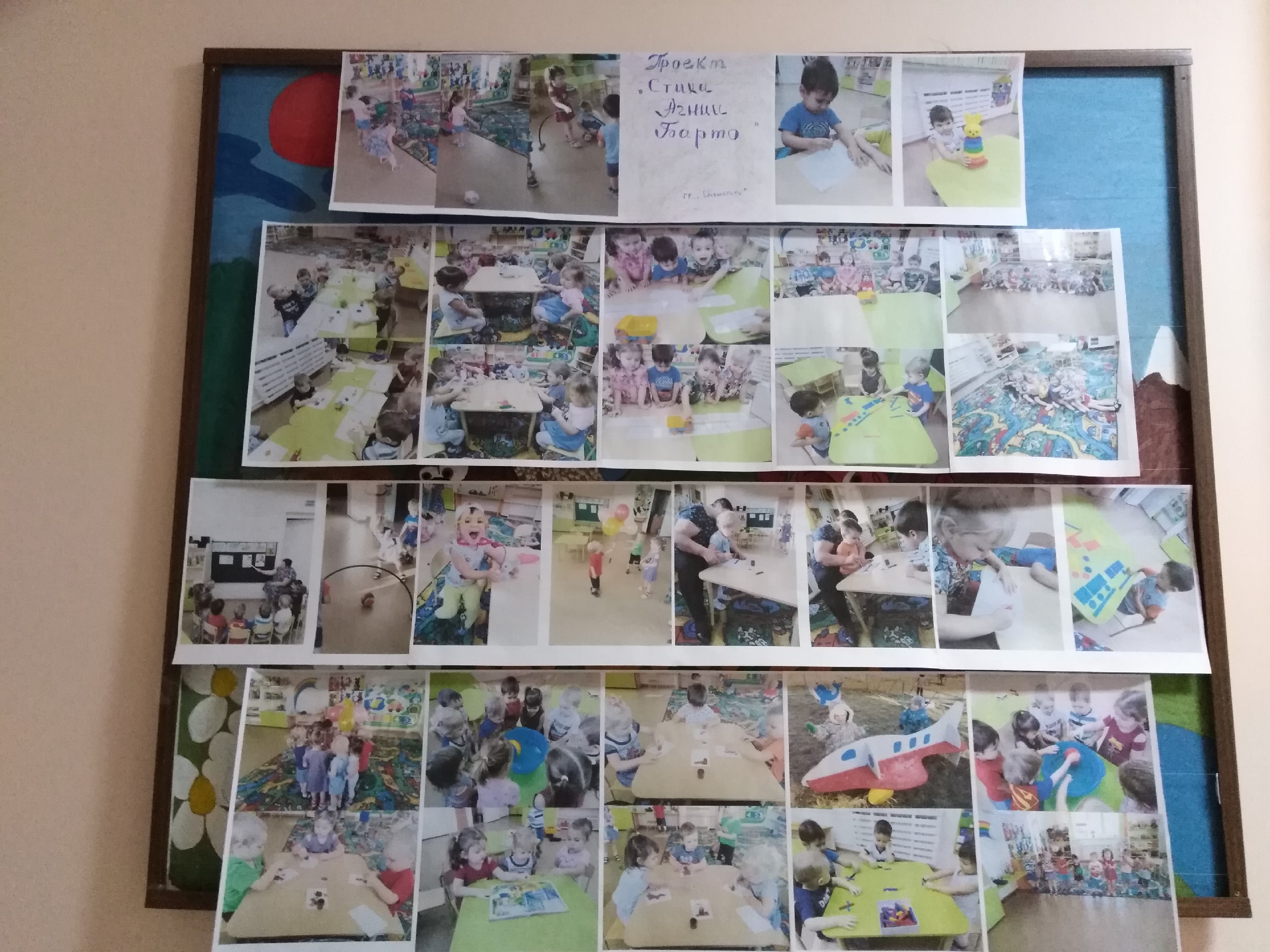 